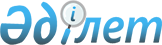 Қазақстан Республикасы Қауіпсіздік Кеңесінің ведомствоаралық комиссиялары туралы
					
			Күшін жойған
			
			
		
					Қазақстан Республикасы Президентінің Өкімі 1999 жылғы 21 сәуір N 41. Күші жойылды - Қазақстан Республикасы Президентінің 2000.02.10. N 120 өкімімен. ~N000120

      Қазақстан Республикасы Қауіпсіздік Кеңесінің қызметін қамтамасыз ету мақсатында: 

      1. Қауіпсіздік кеңесі қызметінің негізгі бағыттары бойынша мынадай ведомствоаралық: 

      1) сыртқы саясат және қорғаныс мәселелері жөніндегі; 

      2) ішкі қауіпсіздік мәселелері жөніндегі; 

      3) экономикалық қауіпсіздік жөніндегі; 

      4) Қауіпсіздік Кеңесінің қызметін ақпараттық қамтамасыз ету жөніндегі; 

      5) дағдарыстық ахуалдарда басқару жөніндегі комиссиялар құрылсын. 

      2. Қазақстан Республикасы Қауіпсіздік Кеңесінің ведомствоаралық комиссияларының құрамы N 1-5 қосымшаларға сәйкес бекітілсін (N 4, N 5 қосымшалар - құпия)     3. "Қазақстан Республикасы Президентінің мынадай:     "Қазақстан Республикасы Қауіпсіздік Кеңесінің ведомствоаралық комиссиялары туралы" 1997 жылғы 11 ақпандағы N 3352  N973352_ ;     "Қазақстан Республикасы Қауіпсіздік Кеңесінің ведомствоаралық комиссияларының құрамына өзгерістер енгізу туралы" 1998 жылғы 25 ақпандағы N 3856  N983856_  өкімдерінің күші жойылған деп танылсын.     Қазақстан Республикасының           Президенті                                     Қазақстан Республикасы                                         Президентінің                                     1999 жылғы 21 сәуірдегі                                     N 41 өкіміне N 2 қосымша               Ішкі қауіпсіздік мәселелері жөніндегі                   ведомствоаралық комиссияның                            Құрамы     Сәрсенбаев              - Қазақстан Республикасының     Алтынбек Сәрсенбайұлы     Мәдениет, ақпарат және қоғамдық                               келісім министрі, комиссия төрағасы     Мұсаев                  - Қазақстан Республикасының     Әлнұр Әлжапарұлы          Қауіпсіздік комитеті Төрағасының                               бірінші орынбасары, комиссия                               төрағасының орынбасары     Әшімбаев                - Қазақстан Республикасының     Мәулен Сағатқанұлы        Қауіпсіздік Кеңесі Талдау                               орталығының жетекшісі, комиссия                               хатшысы                   Комиссия мүшелері:     Байжанов Ұлан          - Қазақстан Республикасының     Сапарұлы                 Мемлекеттік кіріс вице-министрі     Бижанов                - Қазақстан Республикасы Президенті     Ақан Құсайынұлы          Әкімшілігінің Қоғамдық-саяси                              бөлімінің меңгерушісі     Ертісбаев              - Қазақстан Республикасының     Ермұхамет Қабиденұлы     Президенті жанындағы Қазақстан                               стратегиялық зерттеулер                              институтының директоры     Жұмабеков              - Қазақстан Республикасы Бас     Оңалсын Исламұлы         прокурорының бірінші орынбасары     Кәрібжанов             - Қазақстан Республикасының Көлік,     Қайрат Сәлімұлы          коммуникациялар және туризм                              вице-министрі     Лекер                  - Қазақстан Республикасының     Қуандық Ахметұлы         Денсаулық сақтау, білім және спорт                              вице-министрі     Мұсатаев               - Қазақстан Республикасының Табиғи     Мұрат Қабділжапарұлы     ресурстар және қоршаған ортаны                              қорғау вице-министрі     Мұхамеджанов           - Қазақстан Республикасының Әділет     Бауыржан Әлімұлы         министрі     Отто                   - Қазақстан Республикасының Ішкі     Иван Иванович            істер вице-министрі     Раханов                - Қазақстан Республикасының     Мақсұтбек Смағұлұлы      Стратегиялық жоспарлау және                              реформалар жөніндегі агенттігі                              Стратегиялық жоспарлау және                              үйлестіру департаментінің директоры                               Қазақстан Республикасы                                   Президентінің                               1999 жылғы 21 сәуірдегі                               N 41 өкіміне N 3 қосымша             Экономикалық қауіпсіздік жөніндегі               ведомствоаралық комиссияның                        Құрамы     Өтембаев                - Қазақстан Республикасының     Ердан Әбілқайырұлы        Стратегиялық жоспарлау және                               реформалар жөніндегі                               агенттігінің төрағасы,                               комиссия төрағасы     Аханов                  - Қазақстан Республикасының     Серік Ахметжанұлы         Қаржы вице-министрі, комиссия                               төрағасының орынбасары     Мұқанов                 - Қазақстан Республикасының     Мақсат Нұрдәулетұлы       Қауіпсіздік Кеңесі Талдау                               орталығының сектор                               меңгерушісі, комиссия хатшысы                    Комиссия мүшелері:     Әшімбаев Мәулен         - Қазақстан Республикасының     Сағатқанұлы               Қауіпсіздік Кеңесі Талдау                               орталығының жетекшісі     Бейсембетов             - Қазақстан Республикасы     Ескендір Қалыбекұлы       Ұлттық банкі төрағасының                               орынбасары     Бектасов                - Қазақстан Республикасы     Әбен Ағыбайұлы            Мемлекеттік кіріс министрінің                               орынбасары     Уаисов                  - Қазақстан Республикасының     Мерей Құрманұлы           Әділет вице-министрі     Досаев                  - Қазақстан Республикасының     Ерболат Асқарбекұлы       Энергетика, индустрия және                               сауда вице-министрі     Дүтбаев                 - Қазақстан Республикасының     Нартай Нұртайұлы          Ұлттық қауіпсіздік комитеті                               Төрағасының орынбасары     Ыдырысов                - Қазақстан Республикасының     Ерлан Әбілфайызұлы        Сыртқы істер вице-министрі     Кәрібжанов              - Қазақстан Республикасының     Қайрат Сәлімұлы           Көлік, коммуникациялар және                               туризм вице-министрі     Нұрқиянов               - Қазақстан Республикасының     Төлеухан Мұратқанұлы      Ауыл шаруашылығы бірінші                               вице-министрі     Ойнаров                 - Қазақстан Республикасының     Азамат Рысқұлұлы          Экономикалық жоспарлау                               жөніндегі агенттігі төрағасының                               орынбасары  Оқығандар: Қобдалиева Н. Омарбекова А.         
					© 2012. Қазақстан Республикасы Әділет министрлігінің «Қазақстан Республикасының Заңнама және құқықтық ақпарат институты» ШЖҚ РМК
				